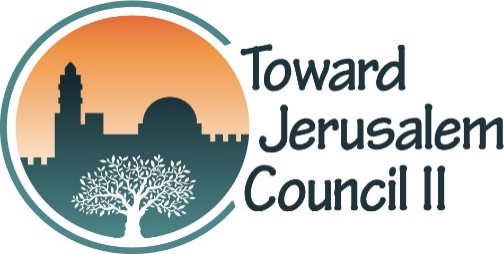 Termín konaní konference:		7. 8. 9. října 2022Místo konání:	tělocvična Základní školy Písek u Jablunkova, č. 184, PSČ 739 84			parkovat můžete před školou nebo vedle školy u evangelického kostelaUbytování:		Beskydská Oáza, Písek u Jablunkova číslo 107, 739 84			ubytovat se můžete již od 10,00 h a využít nádherné okolní přírody			více na: 	https://www.beskydskaoaza.cz/Registrace:		od 17:00 h u vchodu do Základní školy Písek u JablunkovaKontakt na organizátora:	Josef Byrtus, mail: josefbyrtus@seznam.cz	 tel.:+ 420 739 469 585JAK SE PŘIHLÁSIT:Přihlášení proveďte platbou v českých korunách na účet:Číslo:	103671843/0300	IBAN:	CZ5403000000000103671843	BIC (SWIFT): CEKOCZPPPřijatou platbu vám potvrdíme v mailu, který uvedete do zprávy pro příjemce platby.Při platbě do zprávy pro příjemce uveďte:A/ u neubytovaných účastníků konferencemail plátce (kvůli komunikaci a potvrzení platby)jména a příjmení (+ specifikaci: student, dítě do 15 let) všech plátců ve vaší jednorázové platběvýši konferenčního poplatku (viz ceny) například: jannovy@seznam.cz, Jan Nový 300 Kč, Petr Nový student 200 Kč, Eva Nová dítě 0 KčB/ u ubytovaných účastníků se stravou do zprávy pro příjemce u každého jména uveďte celkovou cenu, kterou dotyčný platí i s kódem, VŠICHNI UBYTOVANÍ ÚČASTNÍCI PLATÍ NA ÚČET PŘEDEMjako kód ke jménu při platbě ve zprávě pro příjemce přidejte číslo dle vašeho výběru:+1	požaduji vegetariánskou stravu +2	můžeme bydlet spolu v jednom pokoji (u platby za více osob najednou)+3	mohu bydlet s v pokoji s dalšími muži+4	mohu bydlet v pokoji s dalšími ženami+5	student (střední a vysoká škola)+6	dítě do 15 let věkunapříklad: jannový@seznam.cz, Jan Nový 1890,- +2 , Petr Nový 1790,- +1 +3 +5,(student) Eva Nová 1310,- +2 +6 (dítě) Ondřej Nový 1890,- + 3CENY BEZ UBYTOVÁNÍ: účastníci bez ubytování platí pouze konferenční poplatek: NA ÚČET PŘEDEM:	studenti: 200,-Kč ostatní: 300,- Kč PŘI VSTUPU:		studenti: 250,-Kč ostatní: 350,- Kč (v účastnickém poplatku mají všichni v rámci programu zahrnutou páteční večeři)ÚČASTNICKÝ POPLATEK NEPLATÍ: organizátoři, děti do 15 let a účastníci z Ukrajiny CENY S UBYTOVÁNÍM: účastníci s ubytováním platí konferenční poplatek + nocleh + jídlo:  nocleh dospělý: 350 Kč za noc, 120 Kč lůžkoviny (jednorázově) + 20 Kč poplatek obci za noc		     dospělý dvě noci celkem: 860 Kčnocleh dítě: 250 Kč za noc, 120 Kč lůžkoviny (jednorázově) bez poplatku obci		     dítě dvě noci celkem: 620 Kčjídlo dospělý: snídaně: 135 Kč, oběd: 160 Kč, večeře: 140 Kč pátek celkem: 	0 Kč, večeře je zahrnuta v konferenčním poplatku sobota celkem: 	snídaně + oběd + večeře = 435 Kčneděle celkem:	snídaně + oběd = 295  Kč		kompletní jídlo dospělý celkem:	730 Kčjídlo dítě: snídaně: 135 Kč, oběd: 160 Kč, večeře: 100 Kč pátek celkem: 	0 Kč, večeře je zahrnuta v konferenčním poplatku sobota celkem: 	snídaně + oběd + večeře = 395 Kčneděle celkem:	snídaně + oběd = 295 Kč		kompletní jídlo dítě celkem:	690 Kčdospělý vše celkem: 2 noclehy, plná strava a konf. poplatek:	860 + 730 + 300 = 1890 Kčstudent vše celkem: 2 noclehy, plná strava a konf. poplatek: 860 + 730 + 200 = 1790 Kčdítě vše celkem: 2 noclehy a strava celkem, bez konf. poplatku: 620 + 690 + 0  = 1310 KčU chaty Beskydská Oáza je velké parkoviště pro ubytované hosty.Prosíme účastníky, aby se za zdárný průběh konference modlili a vzhledem k optimálnímu využití ubytovací kapacity objektů, pokud mohou, uvedli kód +3 nebo +4 podle pohlaví. Za tuto vstřícnost Vám velmi děkujeme.Veškeré informace, které ke konferenci potřebujete,piště na kontakt organizátora uvedený nahoře.Za hnutí TJCII CZ Josef Byrtus